Rube Goldberg Machines Grading RubricChosen machine goalDump a goldfish into a bowlPop a balloonDrop candies into soda popGroup member namesDoes the entire Rube Goldberg machine work? Is the end goal achieved?                                                                                                                                  	/25 points                                      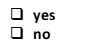 Are each of the following simple machines included as part of the design?Lever										/5 pointsPulley										/5 pointsInclined plane									/5 pointsScrew										/5 pointsWedge 									/5 pointsWheel and axle								/5 pointsDoes each simple machine work?Simple machine #1 								/5 pointsSimple machine #2 								/5 pointsSimple machine #3 								/5 pointsSimple machine #4 								/5 pointsSimple machine #5 								/5 pointsSimple machine #6 								/5 pointsDoes each simple machine trigger the next simple machine?Transition #1 									/5 pointsTransition #2 									/5 pointsTransition #3									/5 pointsTransition #4 									/5 pointsTransition #5 									/5 pointsHow long does the whole contraption take to run?    ________________  3 points per second =_________ points     number of secondsComments:                                                                                                                               Total Points = ________